Obec Ločenice ve spolupráci s rybářským spolkem pořádají  01.08.2015 od 14.00 hod na hřišti v Ločenicích Rybí hody.Po celý den se budou podávat opravdové rybí speciality a točit se bude jedenáctka Kozel.Celou akci bude doprovázet country kapela HEC.Všichni občané jsou srdečně zváni.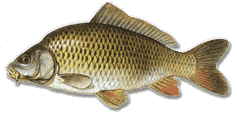 